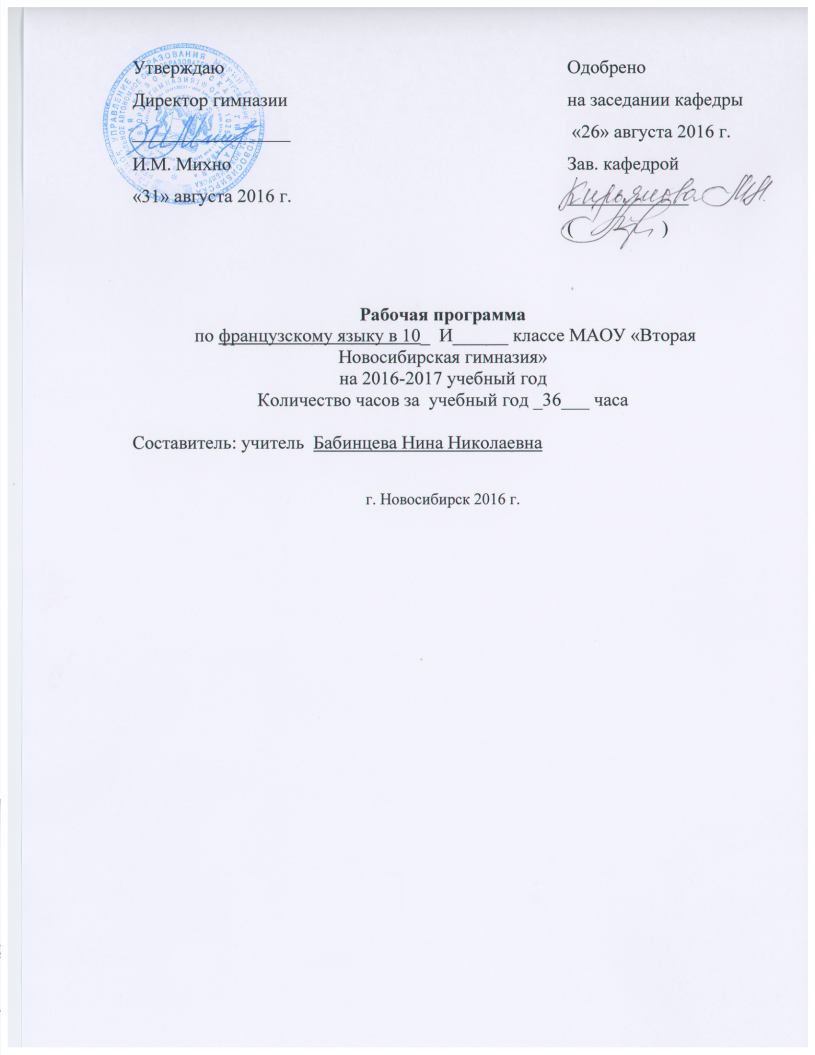 Пояснительная запискаРабочая программа по французскому языку  в 10 И классе в 2016-2017 учебном году составлена на основе стандартов среднего общего образования. М., Дрофа, 2004. Эти классы изучают предмет по стандартам первого поколения.Нормативной базой для составления рабочей программы послужили следующие документы:1) Закон Российской Федерации от 29.12.2012 № 273-ФЗ «Об образовании в Российской Федерации»2) Постановление Главного государственного санитарного врача Российской Федерации от 29 декабря 2010 г. № 189 «Об утверждении СанПиН 2.4.2.2821-10 «Санитарно-эпидемиологические требования к условиям и организации обучения в общеобразовательных учреждениях» 3) Согласование на заседаниях предметных кафедр4) Утверждение на педагогическом совете. Протокол от 31августа 2016г.  №1приказ Министерства образования Российской Федерации от 05.03.2004 № 1089 «Об утверждении федерального компонента государственных образовательных стандартов начального общего, основного общего и среднего (полного) общего образования»приказ Министерства образования, науки и инновационной политики НСО от 20.07.2016 №  1868 «Об утверждении регионального базисного учебного плана для государственных и муниципальных образовательных организаций Новосибирской области, реализующих программы основного общего и среднего общего образования, расположенных на территории Новосибирской области на 2016-2017 учебный год»Учебники: приказ Минобрнауки России«31 » марта 2014 г.	№	253	Об утверждении федерального перечня учебников, рекомендуемых к использованию при реализации имеющих государственную аккредитацию образовательных программ начального общего, основного общего, среднего общего образованияС изменениями, внесенными:
приказом Минобрнауки России от 8 июня 2015 года № 576; 
приказом Минобрнауки России от 28 декабря 2015 года № 1529; 
приказом Минобрнауки России от 26 января 2016 года № 38.  Данная рабочая программа составлена на основе примерных программ по иностранным языкам, рекомендованных Министерством образования и науки Российской Федерации, с учетом федерального компонента государственного стандарта и федерального базисного учебного плана.Главной целью учебно-воспитательного процесса гимназии является создание целостного образовательного пространства, способствующего формированию у выпускника ряда ключевых компетенций: учебно-познавательной, интеллектуальной, общекультурной, информационно-коммуникативной, социальной. Второй иностранный язык (французский) рассматривается как средство достижения общей цели.  Таким образом, основной целью обучения французскому языку как второму иностранному является формирование у учащегося способности, готовности и желания участвовать в межкультурной коммуникации и самосовершенствоваться в  овладеваемой им коммуникативной деятельности. Речь идет  о развитии у школьника коммуникативной компетенции, позволяющей ему в соответствии с его реальными и актуальными потребностями и интересами использовать французский язык на базовом уровне в наиболее типичных ситуациях речевого непосредственного и опосредованного общения. Обучение французскому языку как второму иностранному осуществляется с учетом уже имеющихся коммуникативных компетенций в области первого изучаемого иностранного языка, приобретенного личного восприятия особенностей родного языка и своей культуры. Овладение французским языком как вторым иностранным происходит на основе сопоставительного анализа некоторых изучаемых явлений во французском и английском, а также в русском языках.  Опора на русский и первый иностранный язык заключается в использовании имеющегося лингвистического опыта и общеучебных умений школьника, в дифференцированном подходе учителя к разным аспектам и явлениям изучаемого материала. 	Цель обучения второму иностранному языку включает в себя 3 компонента: воспитательный – формирование уважения и понимания культуры народа страны изучаемого языка, толерантности к другому образу жизни, мыслей, к иной позиции партнера по общению, формирование субъектной позиции, развитие таких личностных качеств, как самостоятельность, активность, культура общения;развивающий – совершенствование языковых/ речевых способностей, навыков и умений рационального овладения неродным языком и культурой, сформированных в процессе обучения первому иностранному языку; развитие психических процессов школьника, интеллектуальных, познавательных, творческих способностей;образовательный - формирование у учащихся знаний о системе французского языка, навыков оперирования языковыми средствами общения данного языка, коммуникативных умений.  Курс обучения иностранному языку условно делится на 3 этапа:начальный (5-7 классы);средний (8-9 классы);завершающий (10-11 классы).Каждый из этапов имеет свои специфические задачи и условия их реализации.Единой школьной системы обучения французскому языку как второму иностранному нет. Это выражается в разном количестве учебного времени, отводимого на изучение дисциплины, в разном начале изучения французского языка как второго иностранного. Согласно учебному плану гимназии распределение нагрузки по классам осуществляется следующим образом:5-11 классы – 1 час в неделю.Таким образом, данная рабочая программа адаптирована для использования в других учебных условиях, что выражается в объеме изучаемого материала и требованиях к уровню подготовки обучающихся.Формы контроля.Для определения уровня усвоения учебной дисциплины используются следующие формы контроля: тесты, контрольные работы, монологические и диалогические высказывания, изложения, сочинения, творческие работы и др.Содержание учебного предметаТема 1. Музыка (7 часов).Большой конкурс, история маленького пастуха, музыка-это здорово, какую музыку ты любишь, мнение школьников о музыкеГрамматика: деепричастие, прилагательное мужского и женского рода, прошедшее законченное.Тема 2. Спорт (9 часов).Выше, сильнее, быстрее, любимый спорт, ваше решение заниматься спортом, чемпионка в 15 лет, спорт-это голова и ноги, стадион имени Роланда Гарро, летние виды спортаГрамматика: будущее в прошедшем, условное в настоящем, словообразованиеТема 3. Свобода лучше всего (8 часов).Досуг, мои увлечения, как провести воскресенье, пикник, Франция в миниатюре, мнение учеников как провести свободное времяГрамматика: будущее простое, прошедшее в прошедшемТема 4. Как дела на земле? (5 часов).Защита окружающей среды, создание фондов по защите окружающей среды, дельфины-какие они ?, дельфины и человек, французские школьники об экологииГрамматика: participe  passé, passé simple, незаконченное прошедшееТема 5. Если бы парни всей земли…(7 часов).Что такое Европа? Какими видами спорта занимаются в Европе, разные мнения по поводу французов, Европа и молодежь.Грамматика: сложноподчиненные предложения, согласование времен, перевод прямой речи в косвенную, словообразование.Данные темы изучаются и на последующих этапах обучения, углубляются, накапливается языковой материал. Данные темы включают в себя темы регионального и гимназического компонента («Мой город», «Моя школа», «Природа моего края»).Требования к уровню подготовки обучающихсяПо окончании 10 класса учащиеся должны овладеть следующими языковыми средствами общения:продуктивной лексикой в рамках изученных тем (словами, словосочетаниями и выражениями, которые учащиеся используют в своих устных и письменных высказываниях и узнают при чтении\ аудировании текстов;грамматическими явлениями французского языка, а именно: прошедшее, прошедшее в прошедшем, будущее в прошедшем, перевод прямой речи в косвенную, сослагательное наклонение знаниями:о музыке, о спорте, об окружающей среде; об европейском союзе;о молодежи, об их увлечениях и интересах;коммуникативными умениями:элементарно высказываться (устно и письменно) о жизни французов, об их образе жизни, об охране окружающей среды, о спорте, о музыке; понимать на слух содержание элементарных текстов по изученной тематике;читать вслух и про себя элементарный текст, содержащий незнакомую лексику, о значении которой можно догадаться, в том числе с опорой на зрительную наглядность;писать с опорой на образец видовую открытку, личное письмо французскому другу, заполнять личную анкету, писать сочинение-рассуждение по изученной теме. Используются учебники:Учебник: В.Н. Шацких,Л. В. Бабина, Л.Ю. Денискина, И.Н. Кузнецова. Французский язык, 6-7 годы обучения. Базовый уровень. 10-11 классыКонтроль и оценка уровня развития коммуникативных уменийДля определения достижения базового уровня владения французским языком предусматривается контроль по 4 видам речевой деятельности: говорение, аудирование, чтение и письмо. В качестве критериев оценки уровня владения учащимися рецептивными видами речевой деятельности (чтением и аудированием) выступают:характер понимания содержания прочитанного/ услышанного (общее представление, понимание основной информации, поиск необходимой информации, точное понимание содержания прочитанного/ услышанного);объем и сложность текста, скорость чтения (аудирование);характер оказываемой учащемуся помощи в раскрытии незнакомой лексики.Критериями оценки уровня развития продуктивных умений в устной и письменной речи являются:качество выполнения коммуникативной задачи;скорость, самостоятельность выполнения задания;произношение и темп речи;качественная характеристика устной речи;объем устного или письменного высказывания;качество устного или письменного текста как продукта речевой деятельности.Базовый уровень можно считать достигнутым, если учащийся выполняет верно не менее 60% предъявленного задания. Шкала отметок представлена следующим образом:«5» - 85 – 100%;«4» - 70 – 84%;«3» - 45 – 69%;«2» - менее 45%.Обучающиеся, их родители (или законные представители) ознакомлены с условиями обучения в рамках стандартов первого поколения (протокол общегимназического родительского собрания № 4 от 14.06.2013). На изучение предмета отведено 1 час в неделю.  За год 36 часов. Содержание учебного предметаТема 1. Что такое государство (7 часов).Грамматика: деепричастие, прилагательное мужского и женского рода, прошедшее законченное.Тема 2. Париж – это не вся Франция (7 часов).Грамматика: будущее в прошедшем, условное в настоящем, словообразованиеТема 3. Искусство бессмертно (8 часов).Грамматика: будущее простое, прошедшее в прошедшемТема 4. Без каких фамилий нельзя представить французскую литературу (7 часов).Грамматика: participe  passé, passé simple, незаконченное прошедшееТема 5. Молодость – счастливый возраст (7 часов).Грамматика: сложноподчиненные предложения, согласование времен, перевод прямой речи в косвенную, словообразование.Данные темы изучаются и на последующих этапах обучения, углубляются, накапливается языковой материал. Данные темы включают в себя темы регионального и гимназического компонента («Мой город», «Моя школа», «Природа моего края»).Требования к уровню подготовки обучающихсяПо окончании 10 класса учащиеся должны овладеть следующими языковыми средствами общения:продуктивной лексикой в рамках изученных тем (словами, словосочетаниями и выражениями, которые учащиеся используют в своих устных и письменных высказываниях и узнают при чтении\ аудировании текстов;грамматическими явлениями французского языка, а именно: прошедшее, прошедшее в прошедшем, будущее в прошедшем, перевод прямой речи в косвенную, сослагательное наклонение знаниями:о музыке, о спорте, об окружающей среде; об европейском союзе;о молодежи, об их увлечениях и интересах;коммуникативными умениями:элементарно высказываться (устно и письменно) о жизни французов, об их образе жизни, об охране окружающей среды, о спорте, о музыке; понимать на слух содержание элементарных текстов по изученной тематике;читать вслух и про себя элементарный текст, содержащий незнакомую лексику, о значении которой можно догадаться, в том числе с опорой на зрительную наглядность;писать с опорой на образец видовую открытку, личное письмо французскому другу, заполнять личную анкету, писать сочинение-рассуждение по изученной теме. Тематическое планирование в 10 И классе 2016-2017 учебный годСпецификация итоговой контрольной работы по французскому языкув 10 классахСрок подготовки конец второго полугодияЦель проведения-проверка навыков понимания содержания текста, проверка сформированности умений по грамматике, по лексике, проверка остаточных знаний по предмету.Материал: Новосибирский институт повышения и переподготовки работников образования  “Итоговые измерители результатов образования 10, 11 классы” Новосибирск 2005 год.Описание контрольной работыЗадание в виде текста страниц 10 и теста страница 98. Помимо проверки навыков чтения с пониманием основного содержания проверяются остаточные знания по предмету (порядок слов в предложении, грамматический материал и остаточные знания по предмету).Время выполнения 45 минут.Система оценивания результатов.а) По одному баллу за каждый пункт задания. Максимальное количество баллов:21 балл.б) Правильные ответы 21. Работа считается успешной, если ученик набрал от 9 до 21 балла.от 18 до 21 баллов - отличноот 15 до 17-хорошоот 9 до 14 - удовлетворительноКонтрольное проектное задание Как известно, Франция является литературной держа-вой. Вклад Франции в мировую литературу сравним толькос вкладом России и Англии. Между Францией и Россиейиздавна существуют тесные культурные, в том числе литера-турные связи. Но в разную историческую эпоху в России бы-ли востребованы разные французские писатели. С помо-щью библиотеки и Интернета определите, какие француз-ские писатели были популярны в России в XVIII в., какиев XIX, в XX и какие в настоящее время. Назовите причиныэтого социокультурного явления.Раздел№ урока в годуТема урока(тип урока)Цели урокаДидактические единицыКонтрольЧто такое государство107.09Франция-прекрасная страна .Автоматизация РО и ЛЕ по теме.Выражения с гл. faire; выражения с гл. arriver; синонимы и антонимы; aussi; non plus; participe passé неправильных глаголов.Passé simple глаголов; гл. être в выражениях; гл. gagner в выражениях.Словарный диктант;самостоятельные работы по грамматике; монологическое высказывание.Что такое государство214.09Администативное деление Франции.Автоматизация РО и ЛЕ по теме.Выражения с гл. faire; выражения с гл. arriver; синонимы и антонимы; aussi; non plus; participe passé неправильных глаголов.Passé simple глаголов; гл. être в выражениях; гл. gagner в выражениях.Словарный диктант;самостоятельные работы по грамматике; монологическое высказывание.Что такое государство321.09Сколько регионов,столько культур.Прилагательные м.р., ж.р. и мн.ч.Выражения с гл. faire; выражения с гл. arriver; синонимы и антонимы; aussi; non plus; participe passé неправильных глаголов.Passé simple глаголов; гл. être в выражениях; гл. gagner в выражениях.Словарный диктант;самостоятельные работы по грамматике; монологическое высказывание.Что такое государство428.09Уметь жить во ФранцииОтрицательные предложения.Выражения с гл. faire; выражения с гл. arriver; синонимы и антонимы; aussi; non plus; participe passé неправильных глаголов.Passé simple глаголов; гл. être в выражениях; гл. gagner в выражениях.Словарный диктант;самостоятельные работы по грамматике; монологическое высказывание.Что такое государство505.10Франция в рекламах.Отрицательные предложения.Выражения с гл. faire; выражения с гл. arriver; синонимы и антонимы; aussi; non plus; participe passé неправильных глаголов.Passé simple глаголов; гл. être в выражениях; гл. gagner в выражениях.Словарный диктант;самостоятельные работы по грамматике; монологическое высказывание.Что такое государство612.10Чтение аутентичных текстовДеепричастие и его образованиеВыражения с гл. faire; выражения с гл. arriver; синонимы и антонимы; aussi; non plus; participe passé неправильных глаголов.Passé simple глаголов; гл. être в выражениях; гл. gagner в выражениях.Словарный диктант;самостоятельные работы по грамматике; монологическое высказывание.Что такое государство719.10Повторение грамматического материалаПовторение Passé composé.Выражения с гл. faire; выражения с гл. arriver; синонимы и антонимы; aussi; non plus; participe passé неправильных глаголов.Passé simple глаголов; гл. être в выражениях; гл. gagner в выражениях.Словарный диктант;самостоятельные работы по грамматике; монологическое высказывание.Париж – не вся Франция8- 26.10АудированиеАвтоматизация РО и ЛЕ по новой теме.Будущее в прошедшем.Условное настоящее.Образование слов.Составление диалогов по теме.Passé simple глаголов; гл. être в выражениях; гл. gagner в выражениях.Контрольная работа по грамматике; перевод текста.Париж – не вся Франция9 -09.11Париж- город мира.Автоматизация РО и ЛЕ по новой теме.Будущее в прошедшем.Условное настоящее.Образование слов.Составление диалогов по теме.Passé simple глаголов; гл. être в выражениях; гл. gagner в выражениях.Контрольная работа по грамматике; перевод текста.Париж – не вся Франция1016.10Своеобразность французских городов.Автоматизация РО и ЛЕ по новой теме.Будущее в прошедшем.Условное настоящее.Образование слов.Составление диалогов по теме.Passé simple глаголов; гл. être в выражениях; гл. gagner в выражениях.Контрольная работа по грамматике; перевод текста.Париж – не вся Франция1126.10Каждый город-очарованиеАвтоматизация РО и ЛЕ по новой теме.Будущее в прошедшем.Условное настоящее.Образование слов.Составление диалогов по теме.Passé simple глаголов; гл. être в выражениях; гл. gagner в выражениях.Контрольная работа по грамматике; перевод текста.Париж – не вся Франция1209.11Уметь жить во ФранцииАвтоматизация РО и ЛЕ по новой теме.Будущее в прошедшем.Условное настоящее.Образование слов.Составление диалогов по теме.Passé simple глаголов; гл. être в выражениях; гл. gagner в выражениях.Контрольная работа по грамматике; перевод текста.Париж – не вся Франция1316.11Каждому свой маршрут.Автоматизация РО и ЛЕ по новой теме.Будущее в прошедшем.Условное настоящее.Образование слов.Составление диалогов по теме.Passé simple глаголов; гл. être в выражениях; гл. gagner в выражениях.Контрольная работа по грамматике; перевод текста.Париж – не вся Франция1423.11Программа путешествия.Автоматизация РО и ЛЕ по новой теме.Будущее в прошедшем.Условное настоящее.Образование слов.Составление диалогов по теме.Passé simple глаголов; гл. être в выражениях; гл. gagner в выражениях.Контрольная работа по грамматике; перевод текста.Искусство бессмертно15-30.11Музеи Парижа.Словообразование.Работа с аутентичным текстом.Повелительное наклонение возвратных глаголов.Пассивный залог.Автоматизация РО и ЛЕ по теме.Автоматизация РО и ЛЕ; предлоги; спряжение глаголов в futur simple; неправильные глаголы.Словарные диктанты; диалог; контрольное высказывание; самостоятельная работа.Искусство бессмертно16-07.12Французские песни.Словообразование.Работа с аутентичным текстом.Повелительное наклонение возвратных глаголов.Пассивный залог.Автоматизация РО и ЛЕ по теме.Автоматизация РО и ЛЕ; предлоги; спряжение глаголов в futur simple; неправильные глаголы.Словарные диктанты; диалог; контрольное высказывание; самостоятельная работа.Искусство бессмертно17-14.12Кино изменило мир,Словообразование.Работа с аутентичным текстом.Повелительное наклонение возвратных глаголов.Пассивный залог.Автоматизация РО и ЛЕ по теме.Автоматизация РО и ЛЕ; предлоги; спряжение глаголов в futur simple; неправильные глаголы.Словарные диктанты; диалог; контрольное высказывание; самостоятельная работа.Искусство бессмертно18-21.12Уметь сделать выборСловообразование.Работа с аутентичным текстом.Повелительное наклонение возвратных глаголов.Пассивный залог.Автоматизация РО и ЛЕ по теме.Автоматизация РО и ЛЕ; предлоги; спряжение глаголов в futur simple; неправильные глаголы.Словарные диктанты; диалог; контрольное высказывание; самостоятельная работа.Искусство бессмертно19-28.12Россия и Франция.Словообразование.Работа с аутентичным текстом.Повелительное наклонение возвратных глаголов.Пассивный залог.Автоматизация РО и ЛЕ по теме.Автоматизация РО и ЛЕ; предлоги; спряжение глаголов в futur simple; неправильные глаголы.Словарные диктанты; диалог; контрольное высказывание; самостоятельная работа.Искусство бессмертно20-11.01Культурные связи .Словообразование.Работа с аутентичным текстом.Повелительное наклонение возвратных глаголов.Пассивный залог.Автоматизация РО и ЛЕ по теме.Автоматизация РО и ЛЕ; предлоги; спряжение глаголов в futur simple; неправильные глаголы.Словарные диктанты; диалог; контрольное высказывание; самостоятельная работа.Искусство бессмертно21-18.01Как писать письмо.Словообразование.Работа с аутентичным текстом.Повелительное наклонение возвратных глаголов.Пассивный залог.Автоматизация РО и ЛЕ по теме.Автоматизация РО и ЛЕ; предлоги; спряжение глаголов в futur simple; неправильные глаголы.Словарные диктанты; диалог; контрольное высказывание; самостоятельная работа.Искусство бессмертно22-25.01Повторение  грамматики.Словообразование.Работа с аутентичным текстом.Повелительное наклонение возвратных глаголов.Пассивный залог.Автоматизация РО и ЛЕ по теме.Автоматизация РО и ЛЕ; предлоги; спряжение глаголов в futur simple; неправильные глаголы.Словарные диктанты; диалог; контрольное высказывание; самостоятельная работа.Без каких имен нельзя представить французскую литературу23-01.02Французы в литературных произведениях .Повторение всех прошедших времён в текстах.Чтение текста с выделением главного.Составление диалогов по заданной ситуации.Согласование времён.Перевод прямой речи в косвенную.Словообразование.Спряжение глаголов в passé simple; прошедшее в прошедшем; незаконченное прошедшее.Косвенная речь; согласование времён.Словарный диктант; контрольная работа; контрольное чтение;Контрольная работа; зачёт по темам; контрольное аудирование.Без каких имен нельзя представить французскую литературу24-08.02Пьесы написаны для игры.Повторение всех прошедших времён в текстах.Чтение текста с выделением главного.Составление диалогов по заданной ситуации.Согласование времён.Перевод прямой речи в косвенную.Словообразование.Спряжение глаголов в passé simple; прошедшее в прошедшем; незаконченное прошедшее.Косвенная речь; согласование времён.Словарный диктант; контрольная работа; контрольное чтение;Контрольная работа; зачёт по темам; контрольное аудирование.Без каких имен нельзя представить французскую литературу25-15.02Французская поэзия.Повторение всех прошедших времён в текстах.Чтение текста с выделением главного.Составление диалогов по заданной ситуации.Согласование времён.Перевод прямой речи в косвенную.Словообразование.Спряжение глаголов в passé simple; прошедшее в прошедшем; незаконченное прошедшее.Косвенная речь; согласование времён.Словарный диктант; контрольная работа; контрольное чтение;Контрольная работа; зачёт по темам; контрольное аудирование.Без каких имен нельзя представить французскую литературу26-22.02Я иду в театр и покупаю билеты .Повторение всех прошедших времён в текстах.Чтение текста с выделением главного.Составление диалогов по заданной ситуации.Согласование времён.Перевод прямой речи в косвенную.Словообразование.Спряжение глаголов в passé simple; прошедшее в прошедшем; незаконченное прошедшее.Косвенная речь; согласование времён.Словарный диктант; контрольная работа; контрольное чтение;Контрольная работа; зачёт по темам; контрольное аудирование.Без каких имен нельзя представить французскую литературу27-01.03Покупка книгПовторение всех прошедших времён в текстах.Чтение текста с выделением главного.Составление диалогов по заданной ситуации.Согласование времён.Перевод прямой речи в косвенную.Словообразование.Спряжение глаголов в passé simple; прошедшее в прошедшем; незаконченное прошедшее.Косвенная речь; согласование времён.Словарный диктант; контрольная работа; контрольное чтение;Контрольная работа; зачёт по темам; контрольное аудирование.Без каких имен нельзя представить французскую литературу28-15.03Франция и Россия-культурные связи.Повторение всех прошедших времён в текстах.Чтение текста с выделением главного.Составление диалогов по заданной ситуации.Согласование времён.Перевод прямой речи в косвенную.Словообразование.Спряжение глаголов в passé simple; прошедшее в прошедшем; незаконченное прошедшее.Косвенная речь; согласование времён.Словарный диктант; контрольная работа; контрольное чтение;Контрольная работа; зачёт по темам; контрольное аудирование.Без каких имен нельзя представить французскую литературу29-22.03Работа с аутентичным текстом.Повторение всех прошедших времён в текстах.Чтение текста с выделением главного.Составление диалогов по заданной ситуации.Согласование времён.Перевод прямой речи в косвенную.Словообразование.Спряжение глаголов в passé simple; прошедшее в прошедшем; незаконченное прошедшее.Косвенная речь; согласование времён.Словарный диктант; контрольная работа; контрольное чтение;Контрольная работа; зачёт по темам; контрольное аудирование.Молодость – счастливый возраст30-05.04Существует ли рецепт счастья?Повторение всех прошедших времён в текстах.Чтение текста с выделением главного.Составление диалогов по заданной ситуации.Спряжение глаголов в passé simple; прошедшее в прошедшем; незаконченное прошедшее.Словарный диктант; контрольная работа; контрольное чтение;Молодость – счастливый возраст31-12.04Хорошие каникулы.Повторение всех прошедших времён в текстах.Чтение текста с выделением главного.Составление диалогов по заданной ситуации.Спряжение глаголов в passé simple; прошедшее в прошедшем; незаконченное прошедшее.Словарный диктант; контрольная работа; контрольное чтение;Молодость – счастливый возраст32-19.04Как дела молодёжь?Повторение всех прошедших времён в текстах.Чтение текста с выделением главного.Составление диалогов по заданной ситуации.Спряжение глаголов в passé simple; прошедшее в прошедшем; незаконченное прошедшее.Словарный диктант; контрольная работа; контрольное чтение;Молодость – счастливый возраст33-26.04Радость когда ты делаешь покупки.Повторение всех прошедших времён в текстах.Чтение текста с выделением главного.Составление диалогов по заданной ситуации.Спряжение глаголов в passé simple; прошедшее в прошедшем; незаконченное прошедшее.Словарный диктант; контрольная работа; контрольное чтение;Молодость – счастливый возраст34-03.05Молодёжь во всём мире.Повторение всех прошедших времён в текстах.Чтение текста с выделением главного.Составление диалогов по заданной ситуации.Спряжение глаголов в passé simple; прошедшее в прошедшем; незаконченное прошедшее.Словарный диктант; контрольная работа; контрольное чтение;Молодость – счастливый возраст35-17.05Современная молодёжьПовторение всех прошедших времён в текстах.Чтение текста с выделением главного.Составление диалогов по заданной ситуации.Спряжение глаголов в passé simple; прошедшее в прошедшем; незаконченное прошедшее.Словарный диктант; контрольная работа; контрольное чтение;Молодость – счастливый возраст36-24.05Повторение грамматикиПовторение всех прошедших времён в текстах.Чтение текста с выделением главного.Составление диалогов по заданной ситуации.Спряжение глаголов в passé simple; прошедшее в прошедшем; незаконченное прошедшее.Словарный диктант; контрольная работа; контрольное чтение;